FICHA DE INSCRIÇÃO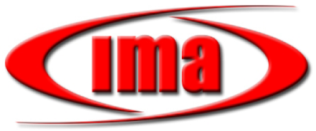     INSTITUTO DE MEDIAÇÃO E ARBITRAGEM12º CURSO DE CAPACITAÇÃO EM MEDIAÇÃO E ARBITRAGEMNOME DO PARTICIPANTE:________________________________________Endereço:_______________________________________________________ nº. __________ complemento:________________bairro:__________________Cidade:________________, Estado:______________, CEP:________________Fone: (    )_________________ Cel: (    )_______________________________Email: Favor com letras legíveis! ___________________________________________________________________Formação/Profissão:_____________________________________________Área de atuação:__________________________________________________Local onde trabalha: _____________________________________________Acadêmico/curso/período:__________________________________________Você tem alguma condição física/sensorial que nós deveríamos estar cientes? _______________________________________________________________1ª ETAPA - Valor do investimento: R$ 2.000,00 à vista ou R$ 500,00 na inscrição, mais 4 parcelas iguais de R$ 410,00, com cheques pré-datados. As inscrições só serão consideradas efetivadas se, no mínimo, a parcela de R$ 500,00 estiver paga até o dia 29 de setembro, mediante depósito na conta do IMA, CNPJ 06.352.328/0001-53, no Banco ITAÚ, ag.: 8679, Cc. 05127-9. Favor mandar comprovante do depósito via e-mail: claude@ceconsult.com.br . Obs: Desconto de 10% para alunos vinculados ao CREA, CMA-PR, SECOVI,  SENGE, FAS, CORECON, UP, AAT, APEE, IBAPE.DATA:_______________________________________________________________SIMNÃOSe afirmativo, qual? ______________________________COMO TOMOU CONHECIMENTO DO CURSO? ______________________________________